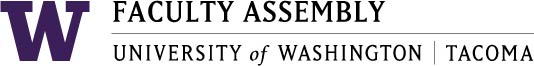 AgendaFaculty Affairs Committee MeetingFebruary 14, 2017   1:30-2:30pm    Location Science #104Consent AgendaMeeting material: December 6, 2016 Faculty Affairs Committee Meeting MinutesChair’s Report and Discussion Items:Follow-up with Amy Hawkins (Seattle-based child care access initiative & Child Care Advisory Committee – D.C.Infants/Children in Class Policy - MarianEquity Impact Goal – Ruth & Amanda FigueroaClimate Survey ( Rankin and Associates Consulting Firm) - MarianAdjournUpcoming Faculty Affairs Committee Meeting:December 6, 2016 	1:30-2:30pm	PNK 212 